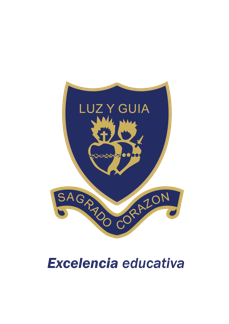 Colegio Sagrado Corazón Luz y Guía Nº 8229MÓDULO 2 SEMANA 3CIENCIAS SOCIALESCUARTO/MOLLE Y CEIBO                              PRESENTACIÓN:        Hola. Bienvenidos a mi  cuarto módulo, segundo de Sociales.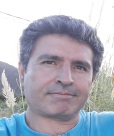                    Seguimos trabajando el concepto de mapa. Ahora vamos a ubicar nuestro país, sus límites y, como decía el gran Atahualpa Yupanqui, en esta semana tan especial, vamos a ubicar a nuestra “Hermanita Perdida” y a informarnos sobre ella.                    Si las palabras mágicas les sirvieron, no le voy a decir nada a la Pulga, porque se agranda y empieza a fanfarronear ¡Es muy presumida!                     Recuerden  que las tareas deben ser compartidas en la página del colegio. Allí también pueden realizar consultas y comunicarse conmigo. Deben buscar lo siguiente: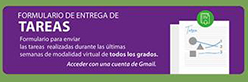                    Importante: Necesitaría ver las fotos de las tareas antes del martes 7 de abril.                                                                                                        ¡Vamos a trabajar!             MAPAS: CONCEPTO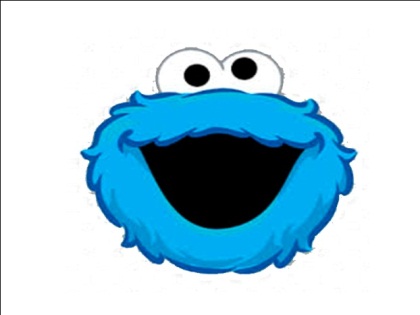 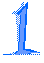     EN EL MÓDULO ANTERIOR LLEGAMOS A UN CONCEPTO DE MAPA.ESPERO QUE LO HAYAN ESTUDIADO Y QUE  SEPAN UBICAR LOSCONTINENTES Y LOS OCÉANOS EN UN PLANISFERIO.    PARA REPASAR, EL PAVO, LO VOLVIÓ A PONER AQUÍMAPARepresentación gráfica de la Tierra, o de parte de ella.Mapa es cualquier tipo de representación gráfica de algún territorio, en una superficie planaEl concepto de mapa proviene del término latino mappa. Se trata de un dibujo o esquema que representa una cierta franja de un territorio sobre una determinada superficie de dos dimensiones. LUEGO DE LEER  TODO ESTO PODEMOS LLEGAR A UNA CONCLUSIÓN: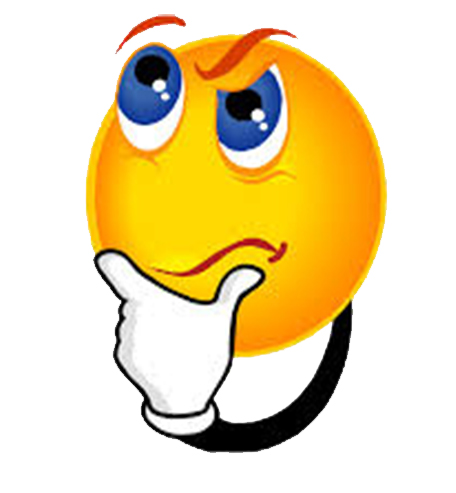               TAMBIÉN UTILIZAMOS LAS PRIMERAS PALABRAS MÁGICAS DE LA PULGA                                        ¡AFRIAMANASIA EUO!          EN ELLA ESTÁN ESCONDIDOS LOS CONTINENTES EN ORDEN ALFABÉTICO               COMO TAREA TENÍAN QUE INVENTAR UNA PALABRA MÁGICAPARA RECORDAR LOS OCÉANOS¡ ESA PALABRA ES…………………!              ¡MUY BIEN!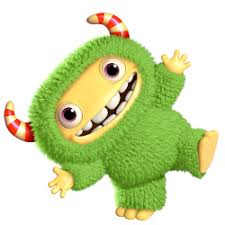              AHORA VAMOS A TRABAJAR CON OTRA PALABRA MÁGICA                                   ¡CHIBOPABRAU!            ESTA PALABRA TIENE MUCHO QUE VER CON ARGENTINA  ¡LOS DESAFÍO  A QUE ME DIGAN LA RAZÓN!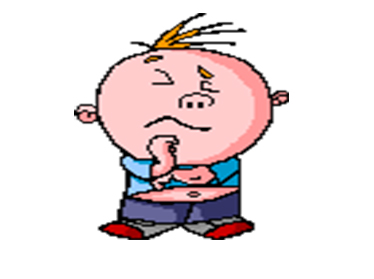 RESPUESTA ( LEER AL REVÉS) 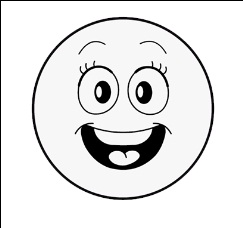           NOS INFORMAMOS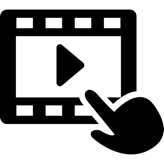 YOUTUBE: CENTRO DE INVESTIGACIÓN – EL MAPA DE LA REPÚBLICA ARGENTINA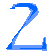 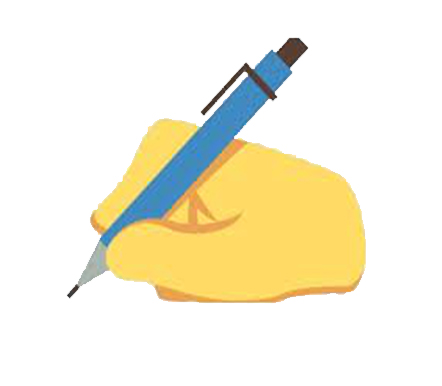 CARPETA DE SOCIALES – TRANSCRIBIRFECHA: DÍA DE REALIZACIÓN DE LA TAREA               DEBER 4              TÍTULO: LÍMITES DE ARGENTINAOTRA PALABRA MÁGICA NOS AYUDA A RECORDAR LOS NOMBRES DE LOS PAÍSES CON LOS QUE LIMITA NUESTRA QUERIDA PATRIA.(COPIAR RESPETANDO LOS COLORES)    CHIBOPABRAU         CHILE        BOLIVIA      PARAGUAY                         BRASIL      URUGUAY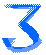 CARPETA DE SOCIALES- MAPA POLÍTICO DE AMÉRICA DEL SUR TÍTULO: ARGENTINA EN AMÉRICAFECHA: DÍA DE REALIZACIÓN DE LA TAREA          DEBER 5COPIAR EL SIGUIENTE MAPA  RESPETANDO LOS COLORES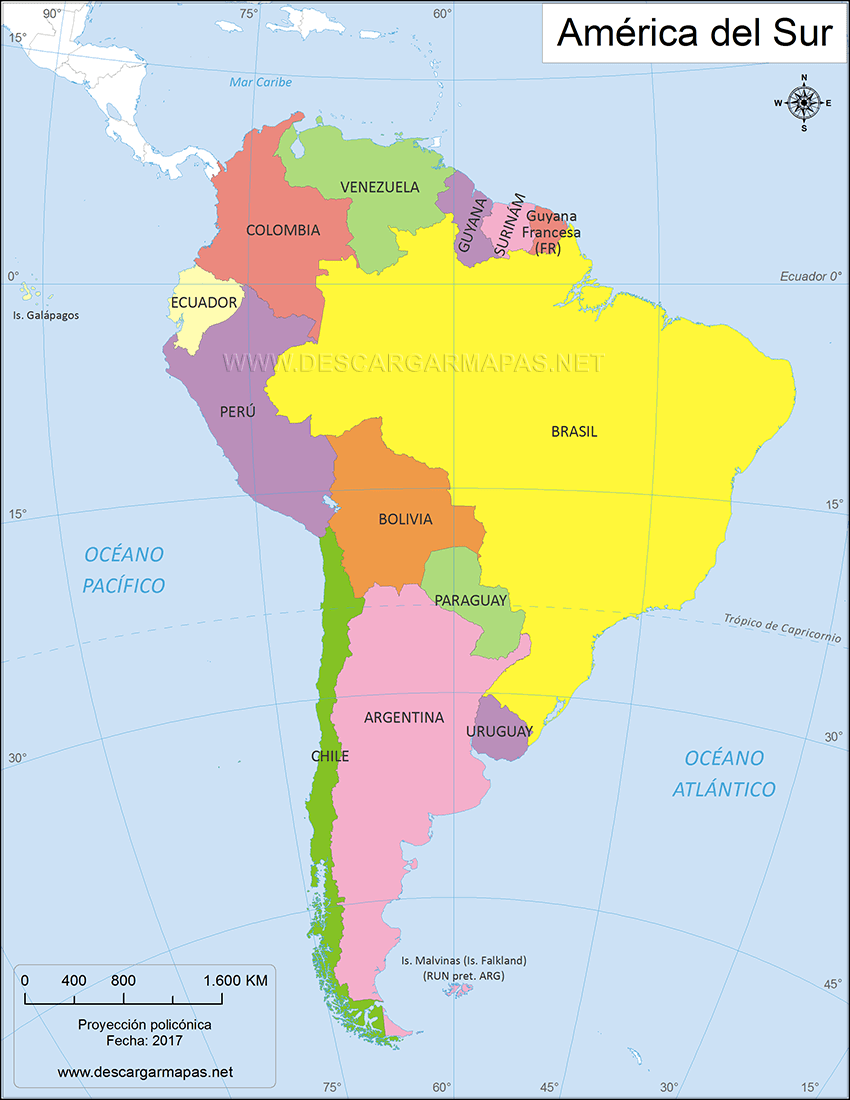 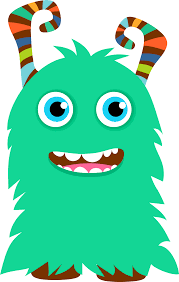 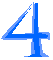        CON LA AYUDA DE LA PALABRA MÁGICA “CHIBOPABRAU” TIENEN QUE ESTUDIAR LOS NOMBRES Y LA UBICACIÓN  LOS PAÍSES QUE   ( RODEAN ) “LIMITAN” CON ARGENTINA         EL PAVO LES MANDA UN MAPA MUDO PARA QUE PRACTIQUEN.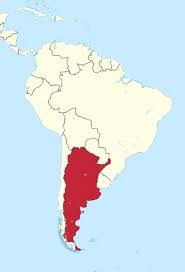 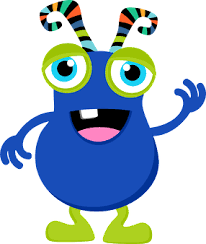 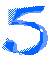         AL INICIAR ESTE MÓDULO ME REFERÍ A “ LA HERMANITA PERDIDA”, UNA POESÍA ESCRITA POR DON ATAHUALPA YUPANQUI; UN GRAN    AUTOR, COMPOSITOR Y MÚSICO ARGENTINO.          ESTA ES PARTE DE LA LETRA…LA HERMANITA PERDIDADe la mañana a la noche.
De la noche a la mañana.
En grandes olas azules
y encajes de espumas blancas,
Te va llegando el saludo
permanente de la Patria.
Ay, hermanita perdida.
Hermanita: vuelve a casa.                                                       ATAHUALPA YUPANQUI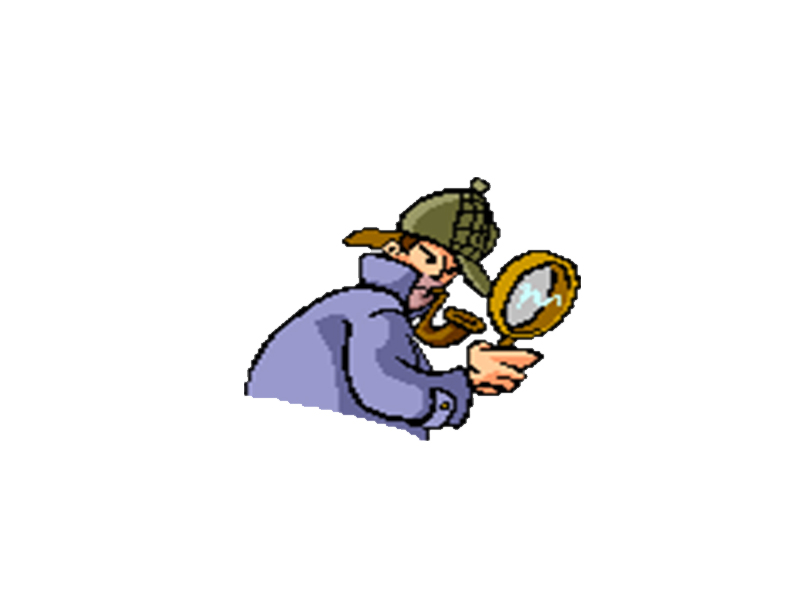 “PREGUNTANDO, PREGUNTANDO VAMOS INVESTIGANDO”LEER LA POESÍA A ALGÚN FAMILIAR Y PREGUNTAR:( A ESTAS PREGUNTAS HAY QUE TRNSCRIBIRLAS DETRÁS DEL MAPA DEL DEBER Nº 6)¿ POR QUÉ DON ATAHUALPA YUPANQUI LE PUSO ESE TÍTULO A SU POESÍA?¿ EN QUÉ AÑO INTENTAMOS, COMBATIENDO, QUE“LA HERMANITA” VUELVA A CASA”?¿CONTRA QUIÉNES PELEARON LOS SOLDADOS ARGENTINOS?¿POR QUÉ  ES IMPORTANTE EL 2 DE ABRIL?   EN YOUTUBE ENCONTRARÁN UN VIDEO CON LA LETRA COMPLETA DE LA POESÍA.                      LOS QUE CANTAN SON LOS CHALCHALEROS, CONJUNTOFOLKLÓRICO SALTEÑO QUE LLEVÓ NUESTRA MÚSICA A TODO EL MUNDO Y, DE UNA MANERA PACÍFICA, HIZO CONOCER NUESTROSRECLAMOS Y NUESTRO AMOR POR LAS ISLAS MALVINAS.                     TAMBIÉN PODRÁN OBSERVAR DIBUJOS Y FOTOS RELACIONADAS CON LA “GUERRA DE LAS MALVINAS”   BUSCARYOUTUBE:MALVINAS HERMANITA PERDIDA- LOS CHALCHALEROS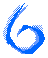   CARPETA DE SOCIALES -  TRANSCRIBIR                   MAPA POLÍTICO DE  ARGENTINA                                    DEBER 6FECHA: FECHA DE REALIZACIÓN DE LA TAREATÍTULO: LAS MALVINAS SON ARGENTINAS(NO COPIAR ESTAS CONSIGNAS, SOLO CUMPLIRLAS)  EN EL MAPA:PINTAR ARGENTINA CON LOS COLORES DE NUESTRA BANDERAUBICAR Y ENCERRAR DENTRO DE UN CORAZÓN A NUESTRAS ISLAS MALVINASESCRIBIR EL NOMBRE DEL OCÉANO EN EL QUE ESTÁN UBICADAS.EN LA PARTE POSTERIOR DEL MAPA, TRANSCRIBIR LAS PREGUNTAS Y LAS RESPUESTAS DE LA INVESTIGACIÓN.(CON LETRA DE CARTA)TÍTULO: PREGUNTANDO, PREGUNTANDO VAMOS INVESTIGANDO.¿ POR QUÉ DON ATAHUALPA YUPANQUI LE PUSO ESE TÍTULO A SU POESÍA?¿ EN QUÉ AÑO INTENTAMOS, COMBATIENDO, QUE     “LA HERMANITA” VUELVA A CASA”?¿CONTRA QUIÉNES PELEARON LOS SOLDADOS ARGENTINOS?¿POR QUÉ  ES IMPORTANTE EL 2 DE ABRIL?EN UNA HOJA (BLANCA O DE COLOR TAMAÑO CARPETA) COPIAR LA LETRA DE LA POESÍA ( SOLO LA ESTROFA QUE COMPARTÍ) Y HACER UN DIBUJO.( NO TRANSCRIBIR) COMO HOMENAJE A LOS QUE PELEARON PORNUESTRAS ISLAS, VAMOS A APRENDER DE MEMORIA EL PEDACITO DE LA POESÍA QUE COMPARTÍ Y LA VAMOS A DECIR TODOS JUNTOS CUANDO VOLVAMOS A ENCONTRARNOS.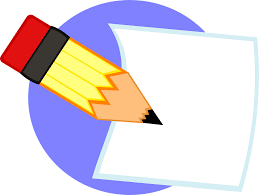          PARA CERRAR EL TEMA, LA PULGA HECHICERA ME PIDIÓ COMPARTIR FOTOS QUE TIENEN QUE VER CON EL TEMA.          DICE QUE ELLA LAS SACÓ…. ¡ YO NO LE CREO! ¿VOS?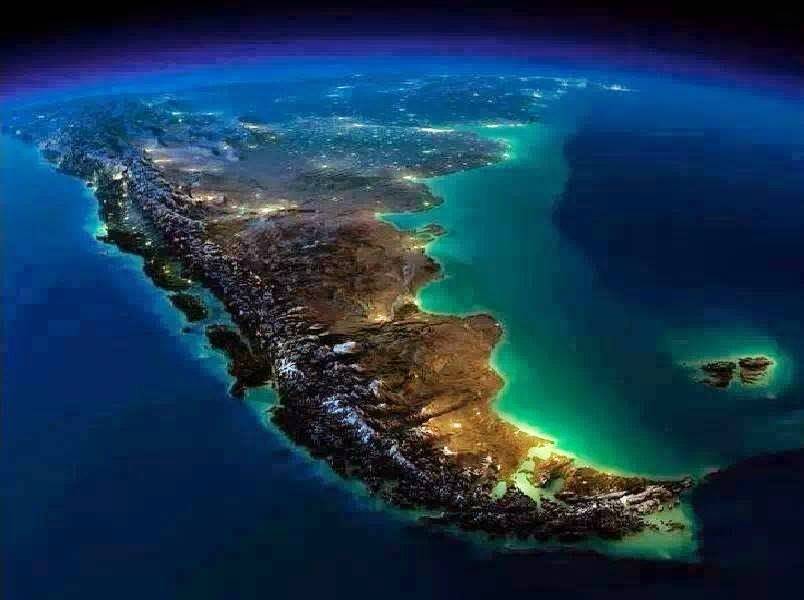 VISTA SATELITAL NOCTURNA: BUENOS AIRES, EL SUR DE ARGENTINA Y LAS MALVINAS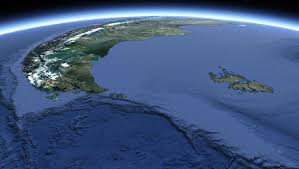 VISTA SATELITAL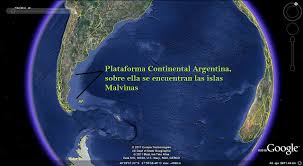        LAS MALVINAS SOBRE NUESTRA PLATAFORMA CONTINENTAL.ESTA ES UNA DE LAS PRINCIPALES RAZONES DE NUESTROS RECLAMOS          LA PLATAFORMA CONTINENTAL ES LA PROLONGACIÓN DENUESTRO TERRITORIO BAJO DEL MAR ( EL MAR ARGENTINOES EL QUE BAÑA NUESTRAS COSTAS. FORMA PARTE DEL OCÉANOATLANTICO)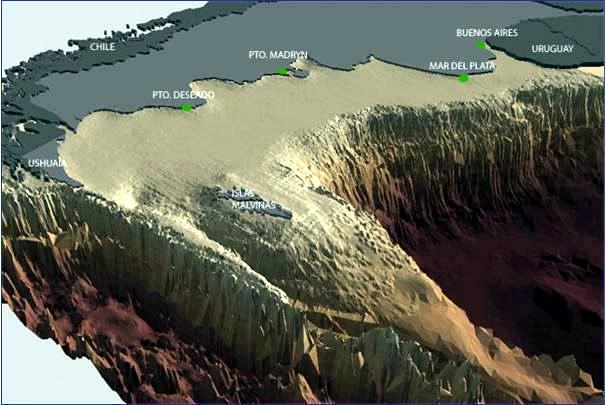          LAS MALVINAS SOBRE LA PLATAFORMA CONTINENTAL ARGENTINA. AQUÍ PODEMOS OBSERVAR LAS FOSAS OCEÁNICAS.DICE QUE LA PULGA QUE; CON EL TIEMPO, EL HOMBRE SABRÁ MAS SOBRE LOS PLANETAS QUE SOBRE LAS PROFUNDIDADES DE LOS OCÉANOS, 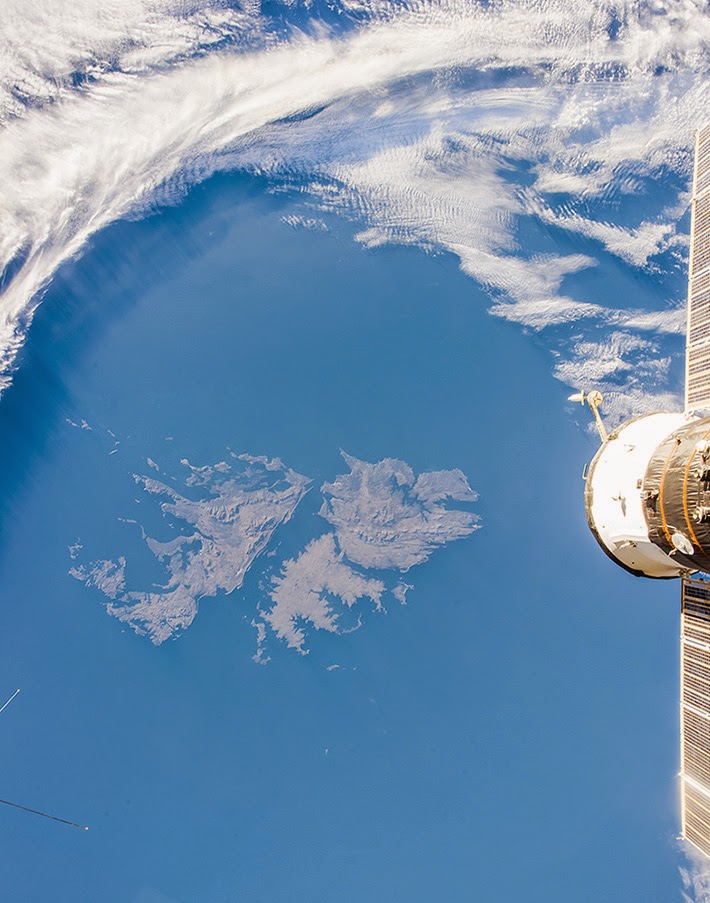 IMPOSIBLE CREER QUE LA PULGA SUBIÓ A ESE SATÉLITE…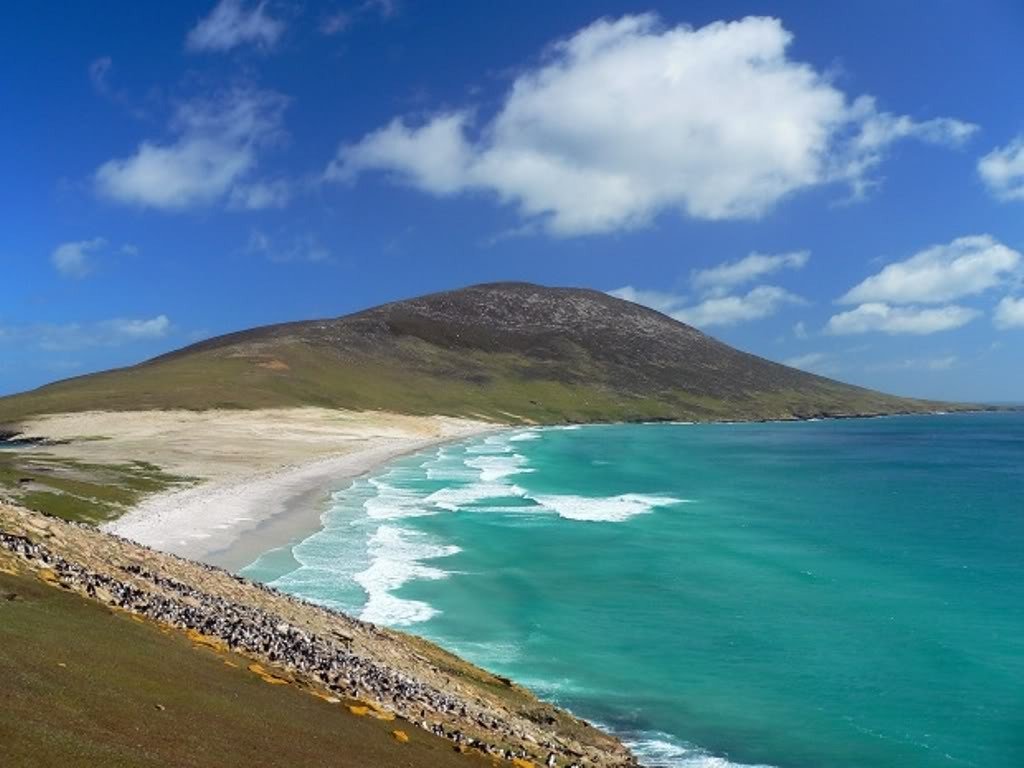        LA PULGA CREE QUE CUANDO DON ATAHUALPA ESCRIBE“ENCAJES DE ESPUMAS BLANCAS” SE REFERÍA A LO QUE SE OBSERVA EN ESTA FOTO.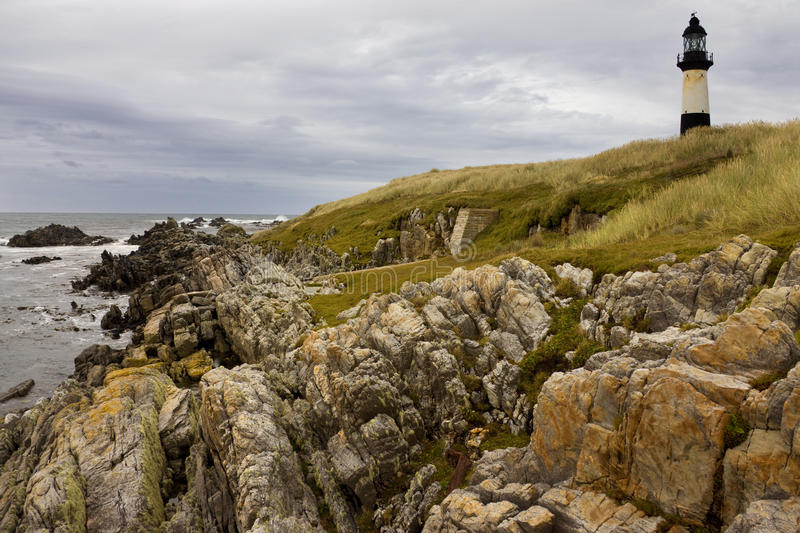       UN FARO EN LAS MALVINAS. LA PULGA DICE QUE PENSABA ENCONTRAR UNA VELA GIGANTEN EN LA PUNTA       IMPORTANTE: SE LLAMAN ISLAS MALVINAS PORQUE EN REALIDAD SON DOS ISLAS: GRAN MALVINA E ISLA SOLEDAD.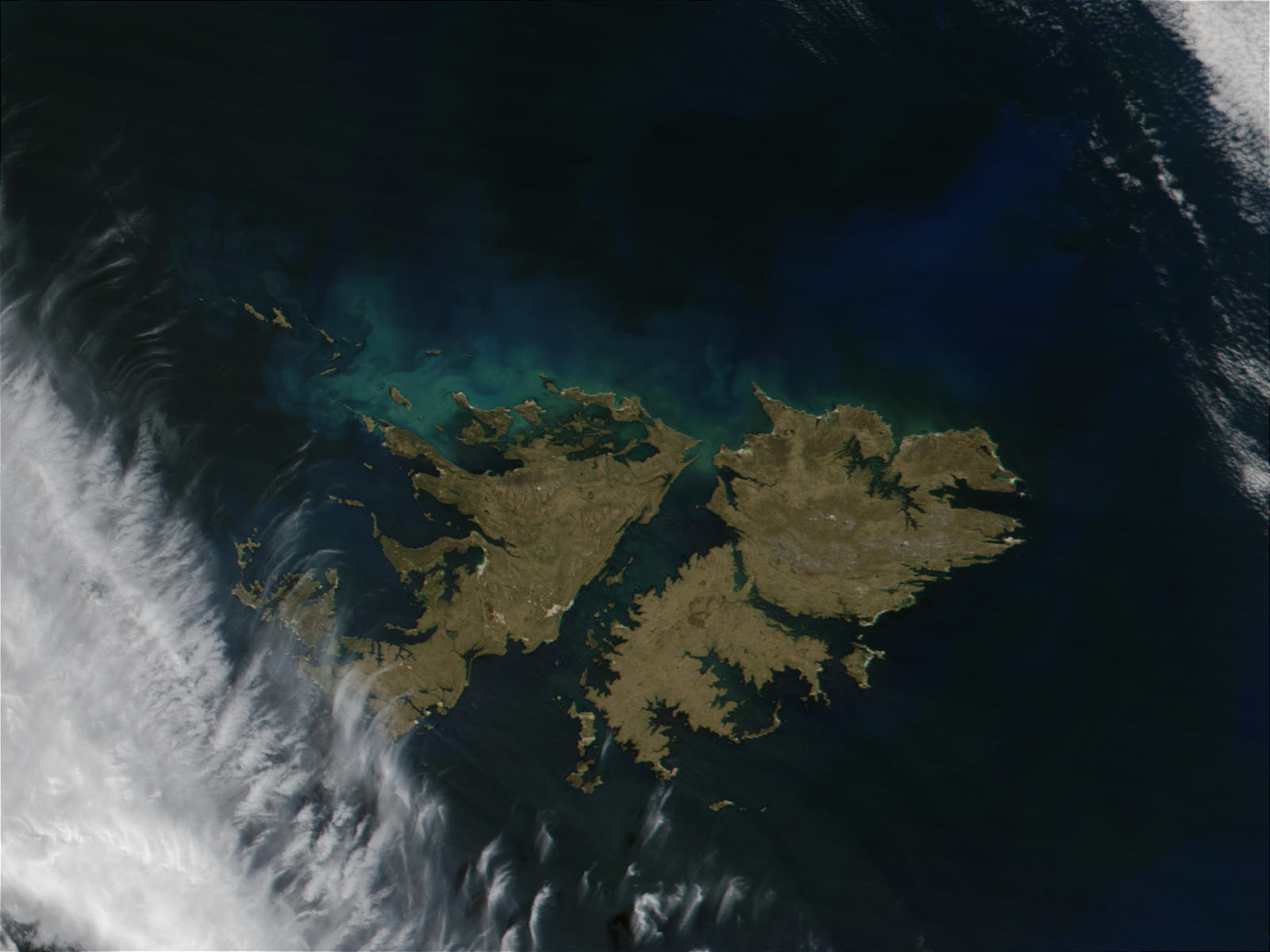         OTRA VISTA SATELITAL ¿VIERON ALGUNA VEZ UN SATÉLITE?AL PAVO NABO LE ENCANTA BUSCARLOS. HAY QUE HACERLO EN NOCHES MUY OSCURAS Y TENER MUCHA PACIENCIA.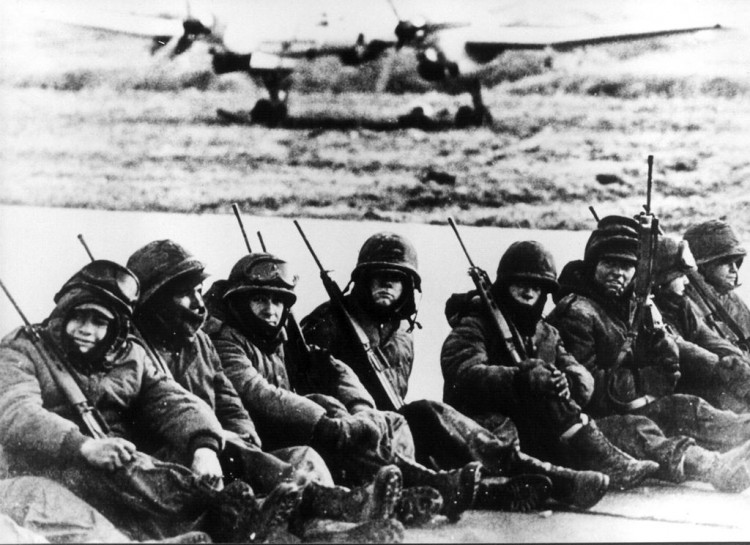 NUESTROS SOLDADOS:     PELEARON EN MEDIO DEL FRÍO CONTRA UNO DE LOS EJÉRCITOS MÁS PODEROSOS DEL MUNDO. LOGRARON QUE POR UN MOMENTO “LASHERMANITAS VUELVAN A CASA”     BUENO, HASTA AQUÍ  LLEGAMOS, PORQUE EL PAVO SE EMOCIONÓ.                                                                     ¡SE TERMINÓ ESTE MÓDULO!    RECUERDEN COMPARTIR  FOTOS DE TODAS, TODAS, TODAS  LAS TAREAS EN LA PÁGINA DE COLEGIO. POR ELLA TAMBIÉN SE PUEDEN COMUNICAR CONMIGO, CON LA PULGA Y CON EL PAVO NABO.   LOS DEJO PORQUE LA PULGA SE OFENDIÓ DESPUÉS DE LEER QUE ESTOY DUDANDO DE ELLA.  ¡ES INSOPORTABLE! LA ÚLTIMA VEZ LLORÓ DOS DÍAS SEGUIDOS.                                                           NOS VEMOS PRONTO                                                            JOSÉ            RESUMIENDOVAMOS A TRABAJAR:ÁREA: SOCIALESCONTENIDOS: CARTOGRAFÍA:ARGENTINA EN AMÉRICA                                                        LÍMITES                                                        LAS ISLAS MALVINAS                             HISTORIA:   LA GUERRA DE  MALVINASÁREA: LENGUA:                              POESÍA: LA HERMANITA PERDIDA (ATAHUALPA YUPANQUI)           LOS MAPAS SON REPRESENTACIONES GRÁFICAS DE UN TERRITORIO SOBRE UNA SUPERFICIE PLANA ( DOS DIMENSIONES: ANCHO +LARGO)ARGENTINA CON LIMITAN QUE PAÍSES LOS SON     IMPORTANTE: LOS PAÍSES, EN UN MAPA, APARECEN SIGUIENDO EL SENTIDO DE LAS AGUJAS DE UN RELOJ.      MÁS INFORMACIÓN EN EL MANUAL EN ÓRBITA SOCIALESPÁGINAS 30 Y 31      IMPORTANTÍSIMO. JUNTO CON EL ENVÍO DE LAS TAREAS NECESITO QUE ME COFIRMEN SI YA TIENEN LOS LIBROS DE LENGUA Y SOCIALES